Negative Thoughts Become A Trap!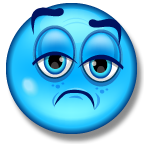 